Spinning the web: answersQ1. The main heading on a web page should be formatted using which tag?A.	<h1>B.	<h2>C.	<b>D.	<u>Q2. Which of the following lines of a HTML document is incorrect?A.	<h2 style="color:red;">Important</h2>B.	<p style="font-family:courier;">This is a paragraph.</p>C.	<p style="colour:blue;">Think calm thoughts.</p>D.	<h2>So it started on a cold wet Tuesday morning…</h2>Q3. What is the alt attribute in img tags used for?A.	Provide an alternative image if the first doesn’t load.B.	Provide a textual description of the image.C.	Alters the image size.D.	Alerts the user that image has loaded.Q4. What is displayed in a browser if the following line of HTML is used?
<p style="text-align:center;"><img src="MyPhoto.jpg"></p>A.	Text is wrapped around the left-hand side of the image MyPhoto.jpg.B.	The text MyPhoto.jpg is converted to centred text in a paragraph.C.	The image MyPhoto.jpg is added as a centred background on the page.D.	An image named MyPhoto.jpg is displayed in the centre of a new paragraph.Q5. Which of the following is a benefit of using Cascading Style Sheets (CSS)?A.	Web pages load more quickly.B.	There will be fewer files created for the website.C.	All the formatting of a single tag can be adjusted in one file. D.	Search engines will be able to find the web page more easily.Q6. What formatting would the following CSS lines apply to a HTML document?body {    color: green;}A.	The border around images will be green.B.	The title of the page will be green.C.	The background of the page will be green.D.	The text on the page will be green.Q7. What is the name given to programs that find web pages for search engines?A.	Crawlers.B.	Webbers.C.	Searchers.D.	Indexers.Q8. Which of the following statements is not part of a search engine’s ranking algorithm?A.	When the page was last updated.B.	Web pages that link to a found page.C.	Other web pages that a found page links to.D.	Words that are not on the page.Q9. Which of the following search terms is likely to provide the most results?A.	Herman’s Hermits.B.	Herman’s OR Hermits.C.	“Herman’s Hermits”.D.	They all will give the same amount of results.Q10. What is wrong with the following HTML hyperlink?	<a href="quiz.htm">What is your spirit animal?<a>A.	It should be link and not href.B.	You cannot have text inside the tag.C.	"quiz.htm" does not need speech marks.D.	The tag is not closed. Resources are updated regularly - the latest version is available at: the-cc.io/curriculum.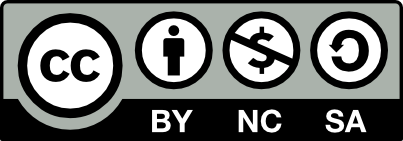 This resource is licensed by the Raspberry Pi Foundation under a Creative Commons Attribution-NonCommercial-ShareAlike 4.0 International license. To view a copy of this license, visit, see creativecommons.org/licenses/by-nc-sa/4.0/.